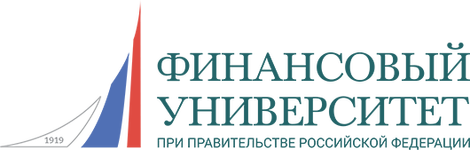 ОПИСЬдокументов в составе портфолио ФИО__________________________________________________________________Подпись поступающего _____________/____________________/ ____________                                                                   (расшифровка подписи)           (дата)ПоказателиРасшифровка Документ установленного образца с отличием Копия документа установленного образца с отличием №…Опубликованные статьиСписок публикаций:1. Автор (ы). Название публикации. Выходные данные.2……3……Призовые места во Всероссийских и международных научных конкурсах, олимпиадахИнформация о мероприятии:1.Наименование и дата проведения мероприятия:копия диплома победителя (призера, лауреата)… и принтскрин списка победителей (призеров, лауреатов)…2…..3…..Стажировки, опыт работыИнформация об опыте работы: время прохождения, место, занимаемая позиция, сфера деятельности, обязанности.Выписка из приказа о стажировке;Копия трудовой книжки, заверенная работодателем;Копия трудового договора, заверенная работодателемМотивационное письмоМотивационное письмо с подписью руководителя магистерской программы 